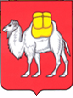 ТЕРРИТОРИАЛЬНАЯ ИЗБИРАТЕЛЬНАЯ КОМИССИЯ 
КИЗИЛЬСКОГО РАЙОНАс. Кизильское, ул. Советская, д. 65  457610, телефон (35155) 3-11-17E-mail: 74t018-tik@iksrf74.uu.ruПЛАНОсновных проведенных мероприятий по повышению правовой культуры избирателей (участников референдума) и обучению организаторов выборов в Кизильском ТИК за 4 квартал 2018 года.Организация обучения кадров участковых избирательных комиссий и территориальной избирательной комиссии.                С 26 ноября по 21 декабря 2018 года  облизбиркомом  проводился  цикл обучающих семинаров  для  руководителей и членов территориальной избирательной комиссии и участковых избирательных комиссий  в преддверии Единого дня голосования на 2019 год.                Также благодаря циклу обучающих семинаров  был реализован план мероприятий по обучению и повышению профессиональной квалификации членов участковых избирательных комиссий и территориальной избирательной комиссии в Кизильском районе.               Организация и проведение обучающих семинаров под руководством преподавателей УЮрГУ  г.Челябинска  по избирательному праву и избирательному процессу  проходил в г.Магнитогорске. Обучены и протестированы 22 членов и председателей участковых избирательных комиссий и территориальной избирательной комиссии. В результате после сдачи тестов были получены сертификаты.Повышение правовой культуры избирателей и других участников избирательного процесса.            За прошедший 4 квартал были проведены 4  организаций и  мероприятий  в рамках реализации Молодежной электоральной концепции. В октябре и ноябре проведены  уроки и деловые игры  по избирательной тематике «Выборы – глазами молодежи» и «Избирательный круг» среди учащихся старших классов Кизильского среднего общеобразовательного учебного заведения № 1 и № 2 в   с. Кизильское   Кизильского района. Также в декабре были проведены 2  мероприятия в Кизильской центральной библиотеке и в средней общеобразовательной школе по тематикам «Конституции РФ – 25 лет», «Избирательной системе – 25 лет» с участниками молодёжного клуба «Школа лидера» и классные часы патриотизма с учениками СОШ, на которых кроме проведения уроков и деловых игр, были проведены викторины. После викторин более активным участникам были вручены памятные подарки и сувенирная продукция.                Ведётся активная работа и помощь в реализации плана работы Молодежной избирательной комиссии Кизильского района.Ссылки:    https://vk.com/id429345765?w=wall429345765_494%2Fall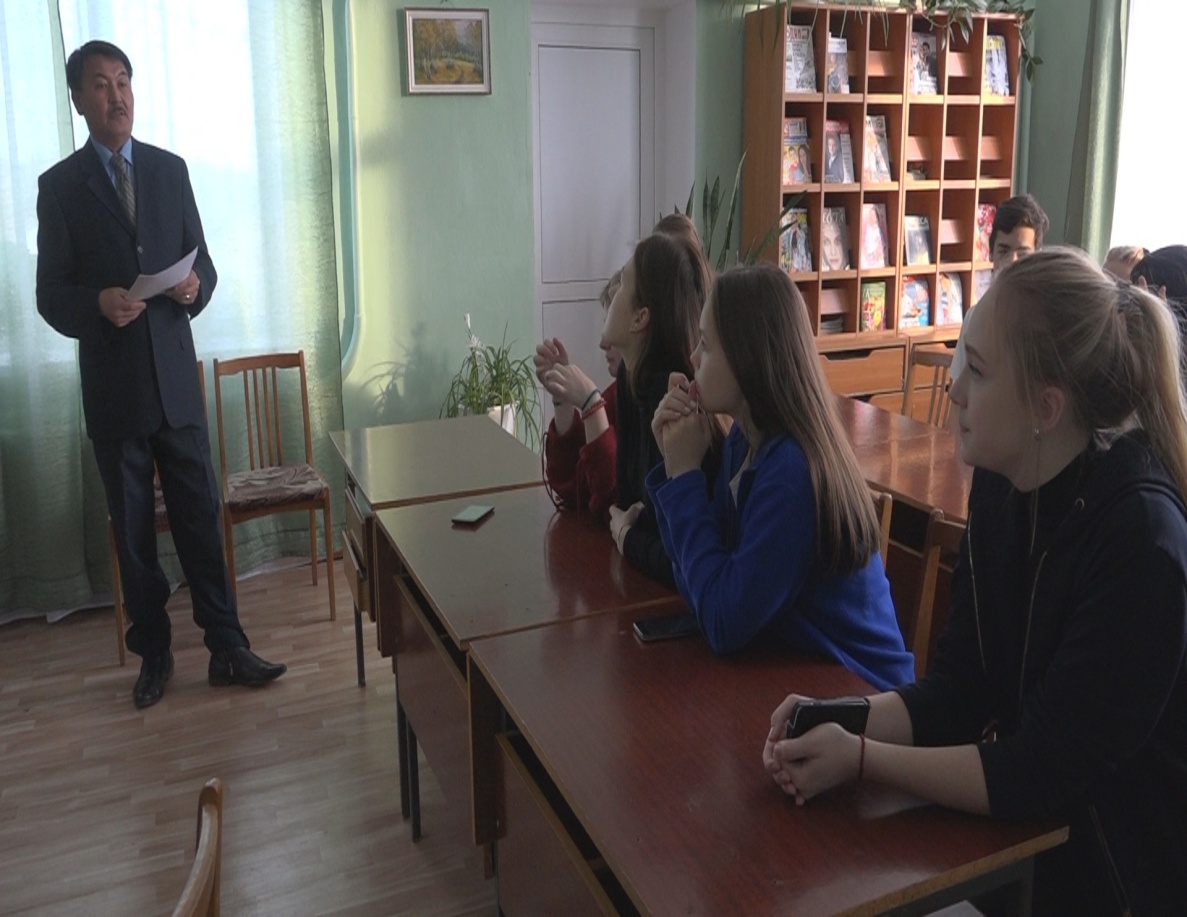 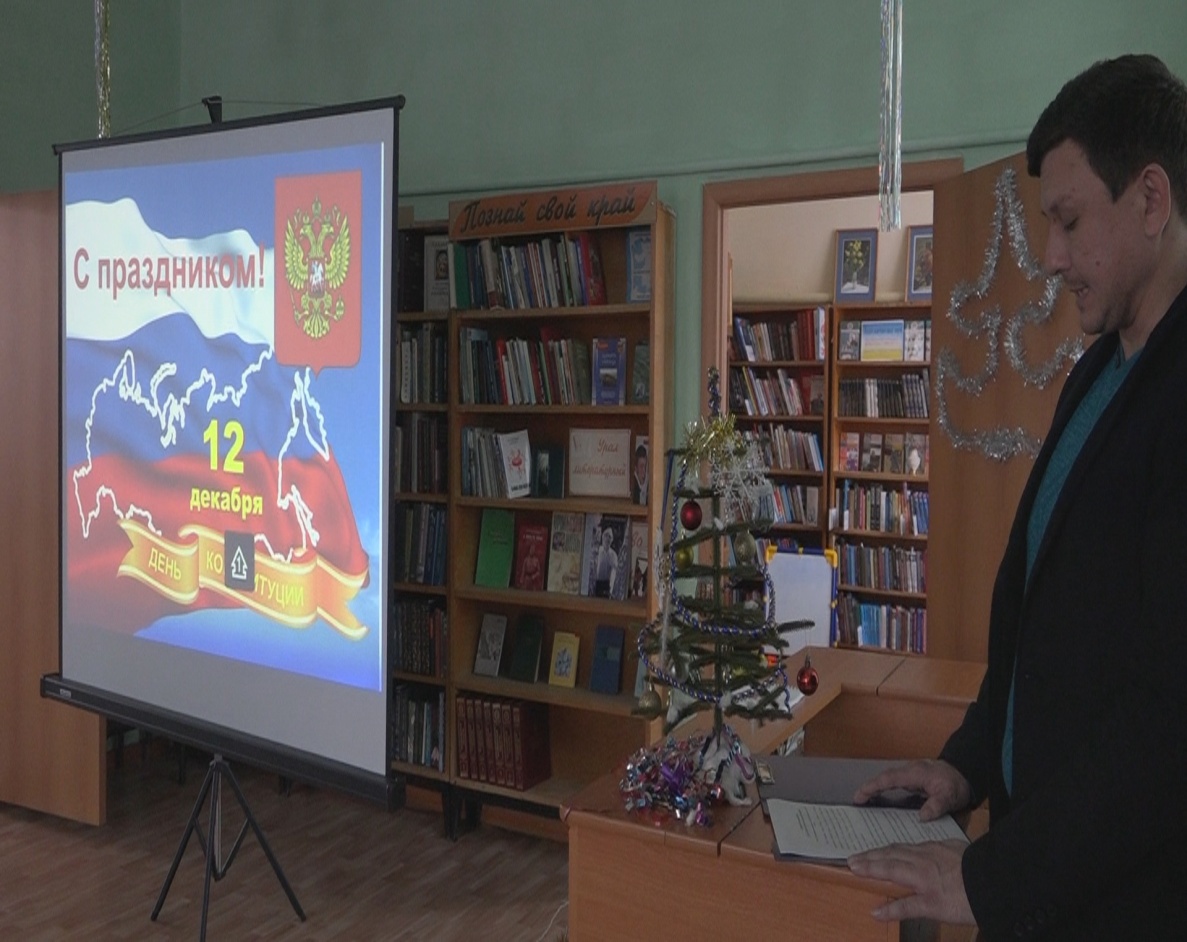 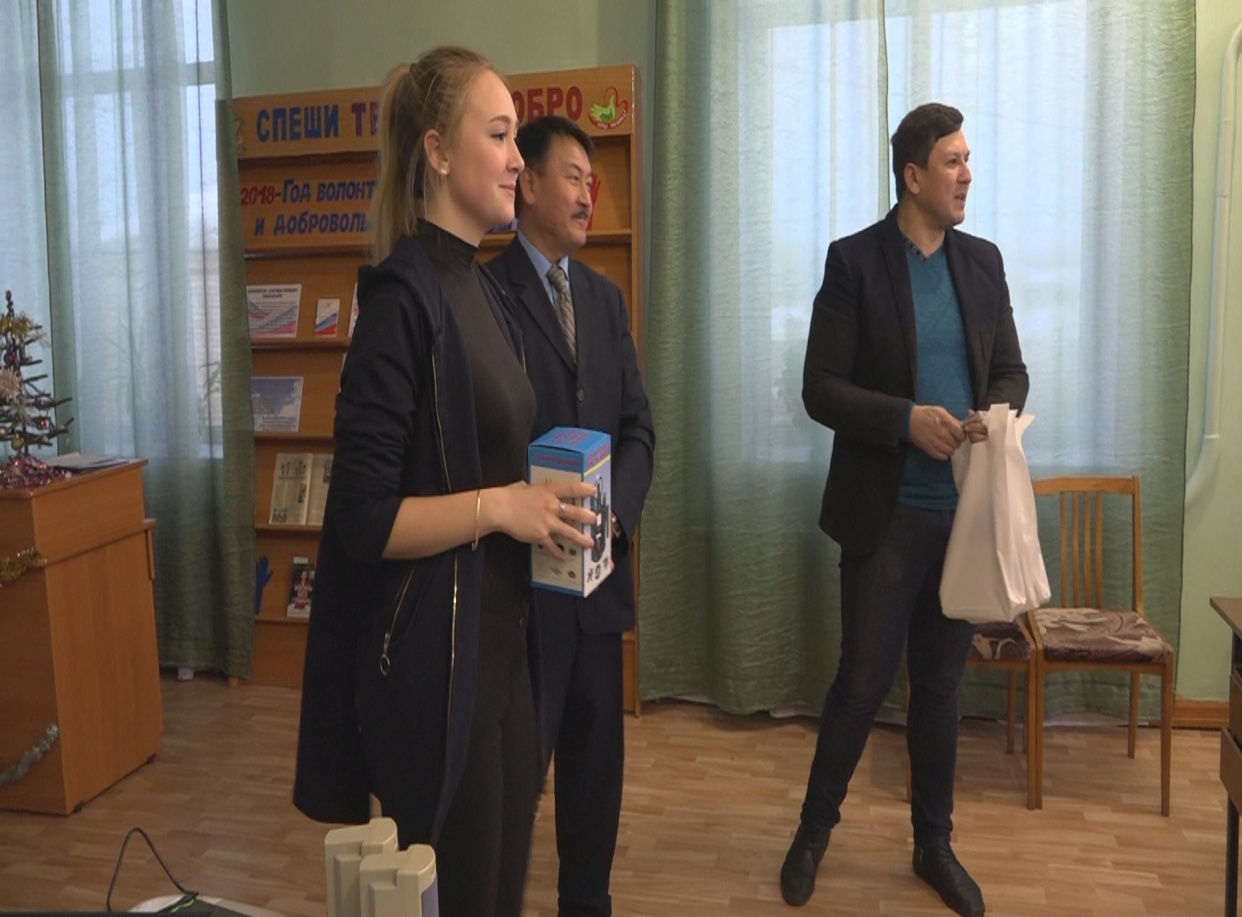 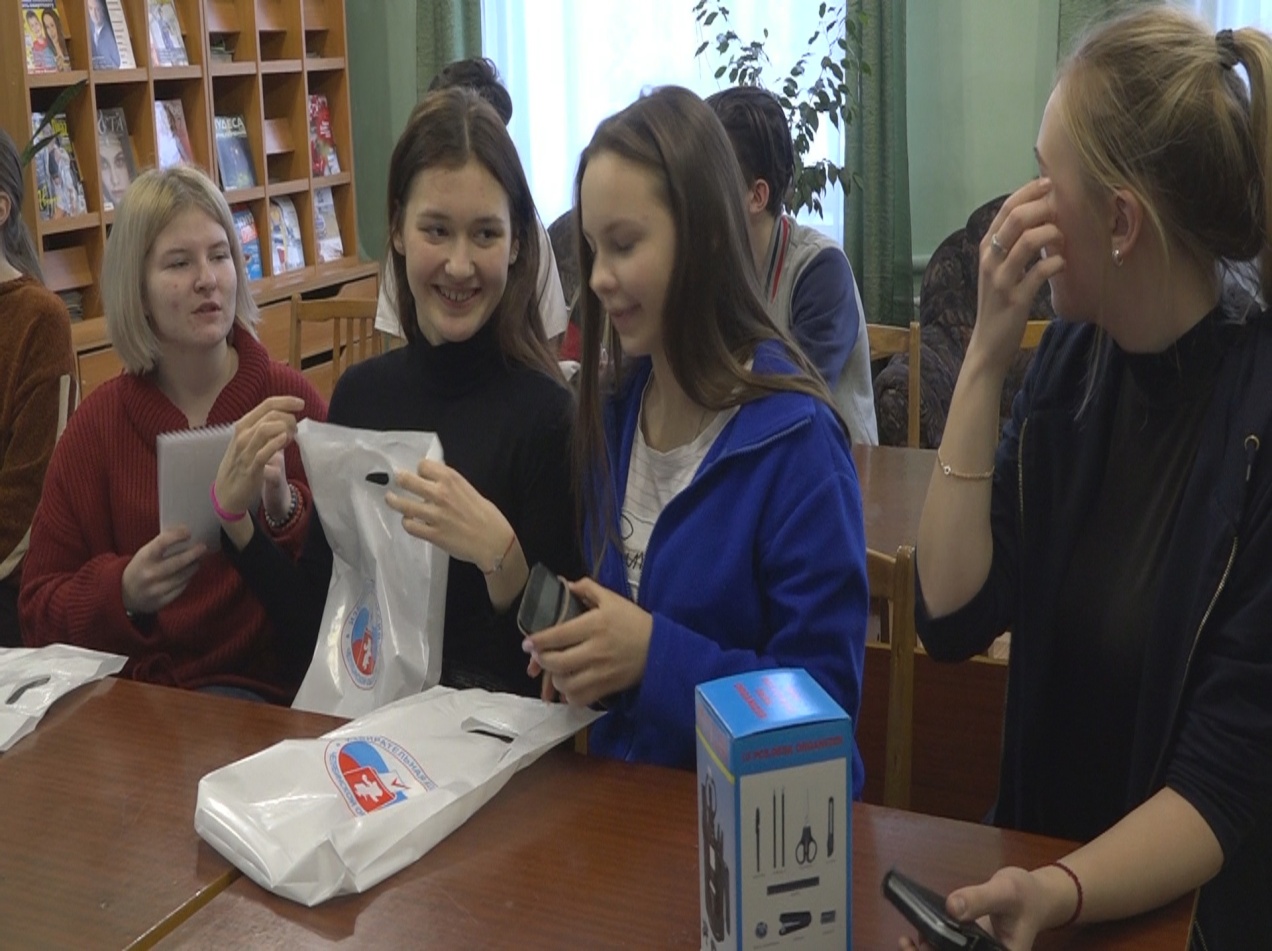 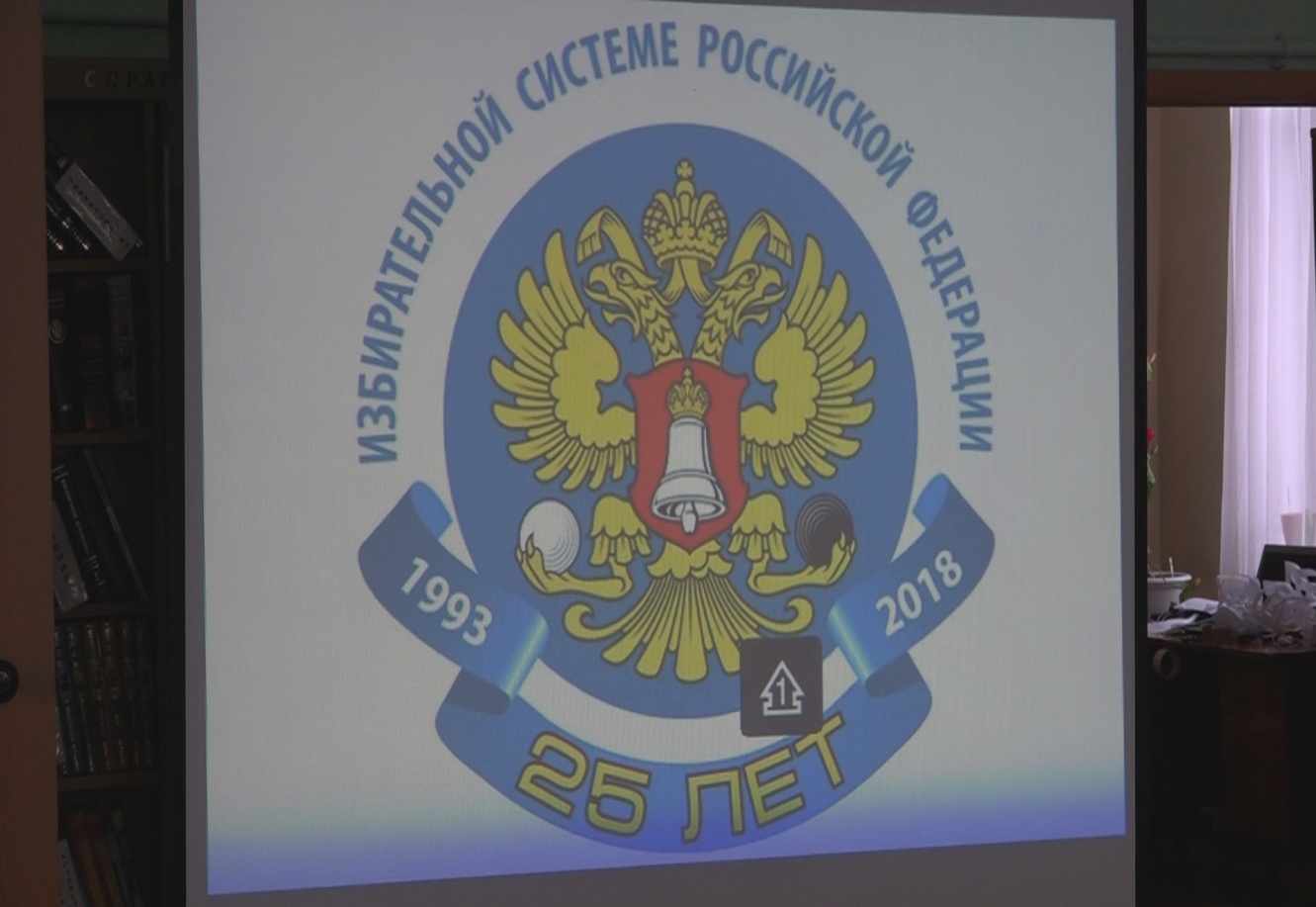 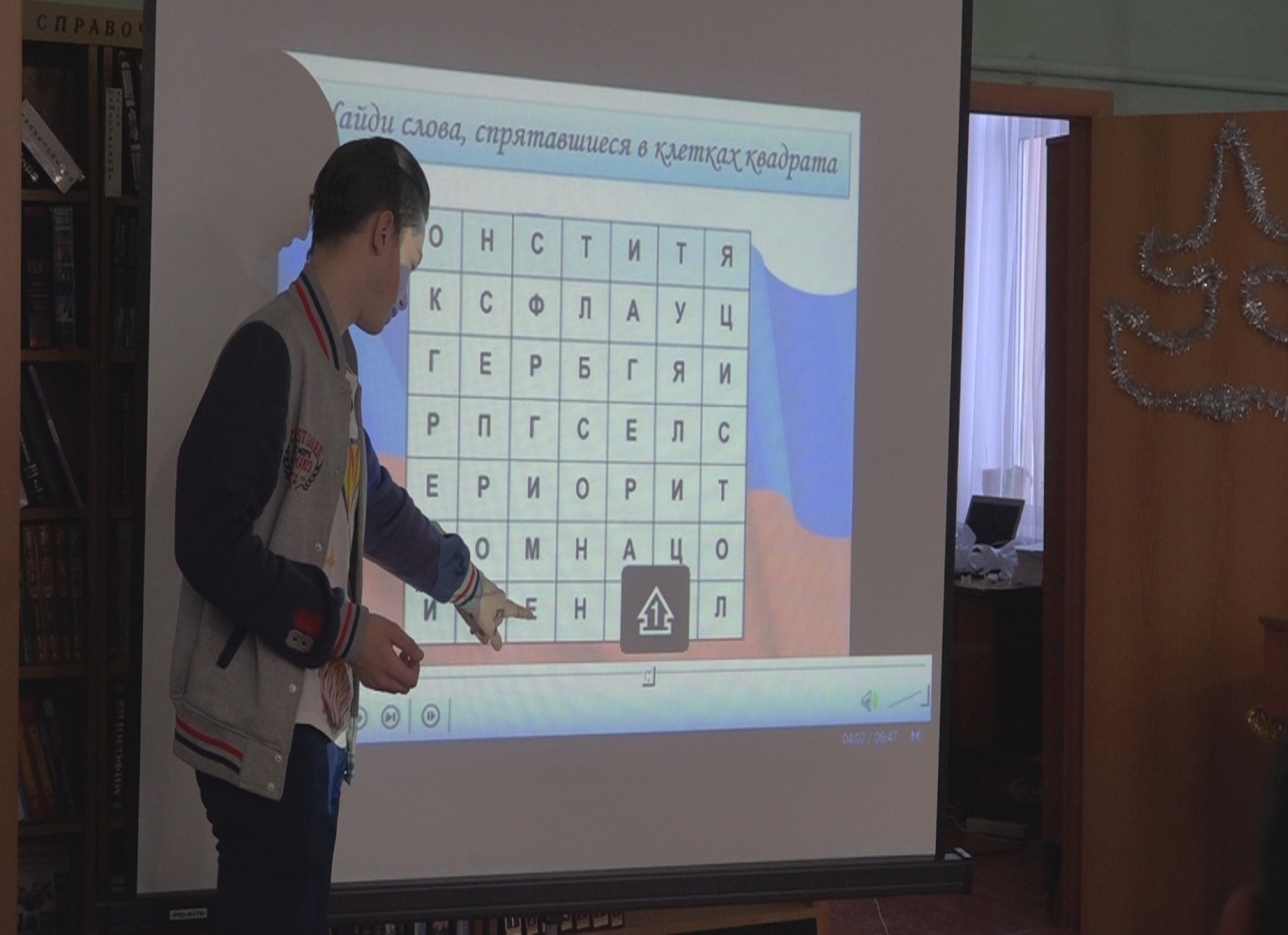 